             19.10.2011                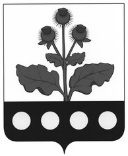 АДМИНИСТРАЦИЯ ПЛАТАВСКОГО СЕЛЬСКОГО ПОСЕЛЕНИЯ РЕПЬЕВСКОГО МУНИЦИПАЛЬНОГО РАЙОНАВОРОНЕЖСКОЙ ОБЛАСТИРАСПОРЯЖЕНИЕ«26» октября 2017 г. №67-рс. ПлатаваВ соответствии с Федеральным законом от 27.07.2010 № 210-ФЗ «Об организации предоставления государственных и муниципальных услуг», руководствуясь Методическими рекомендациями по формированию технологических схем предоставления государственных и муниципальных услуг, утвержденных протоколом заседания Правительственной комиссии по проведению административной реформы от 09.06.2016г. №142.1. Утвердить технологическую схему предоставления муниципальной услуги «Передача жилых помещений муниципального жилищного фонда в собственность граждан в порядке приватизации» согласно приложению.2. Разместить технологическую схему предоставления муниципальной услуги «Передача жилых помещений муниципального жилищного фонда в собственность граждан в порядке приватизации» на официальном сайте органов местного самоуправления Платавского сельского поселения Репьевского муниципального района Воронежской области.3. Контроль за исполнением настоящего распоряжения оставляю за собой.ПРИЛОЖЕНИЕ ТЕХНОЛОГИЧЕСКАЯ СХЕМАПРЕДОСТАВЛЕНИЯ МУНИЦИПАЛЬНОЙ УСЛУГИРАЗДЕЛ 1. «ОБЩИЕ СВЕДЕНИЯ О МУНИЦИПАЛЬНОЙ УСЛУГЕ»РАЗДЕЛ 2. «ОБЩИЕ СВЕДЕНИЯ О «ПОДУСЛУГАХ»РАЗДЕЛ 3. «СВЕДЕНИЯ О ЗАЯВИТЕЛЯХ «ПОДУСЛУГИ»РАЗДЕЛ 4. «ДОКУМЕНТЫ, ПРЕДОСТАВЛЯЕМЫЕ ЗАЯВИТЕЛЕМ ДЛЯ ПОЛУЧЕНИЯ «ПОДУСЛУГИ»РАЗДЕЛ 5. «ДОКУМЕНТЫ И СВЕДЕНИЯ, ПОЛУЧАЕМЫЕ ПОСРЕДСТВОМ МЕЖВЕДОМСТВЕННОГО ИНФОРМАЦИОННОГО ВЗАИМОДЕЙСТВИЯ»РАЗДЕЛ 6. «РЕЗУЛЬТАТ «ПОДУСЛУГИ»РАЗДЕЛ 7. «ТЕХНОЛОГИЧЕСКИЕ ПРОЦЕССЫ ПРЕДОСТАВЛЕНИЯ «ПОДУСЛУГИ»РАЗДЕЛ 8. «ОСОБЕННОСТИ ПРЕДОСТАВЛЕНИЯ «ПОДУСЛУГИ» В ЭЛЕКТРОННОЙ ФОРМЕ»Перечень приложений:Приложение 1 (форма заявления)Приложение 1 Форма заявленияВ администрацию Колбинского сельского поселения ______________________________________(Ф.И.О.)______________________________________ (Ф.И.О. заявителя)______________________________________(паспортные данные)______________________________________(по доверенности в интересах)______________________________________(адрес регистрации)Контактный телефон ___________________(указывается по желанию)Заявление    Прошу   передать   в   собственность   совместную,  долевую  в  порядкеприватизации  занимаемую  (мною, моей семьей) на условиях социального наймаквартиру, состоящую из ______ жилых(ой) комнат(ы)         (ненужное зачеркнуть)по адресу: ___________________________________________________________________________________________________________________________________________    В   соответствии  с  принятым  (мною,  нами)  решением  в  приватизациипринимает(ют)   участие   со   следующим   распределением   долей  в  правесобственности на жилое помещение нижеуказанный(е) гражданин(не):         (ненужное зачеркнуть)______________________________________________________________________________________________________________________________________________________          Ф.И.О., число, месяц и год рождения, паспортные данные       (для несовершеннолетних граждан - свидетельство о рождении),                 выражение доли в праве на жилое помещение    Подписи  заявителя  и  всех  граждан (либо их законных представителей),занимающих  данное  жилое  помещение,  о  согласии  на  приватизацию жилогопомещения  в  собственность  упомянутых  граждан с указанным распределениемдолей в праве собственности на жилое помещение:______________________________________________________________________________________________________________________________________________________    С  приватизацией  указанного  выше  жилого помещения без моего (нашего)участия  в  приватизации  согласен (согласны), в договор на передачу жилогопомещения  в  собственность  прошу  (просим)  меня  (нас)  не  включать.  Споследствиями  ст.  ст.  30,  31  ЖК  РФ,  ст.  19  ФЗ-189  от 29.12.2004 исодержанием   Закона   Российской   Федерации   от  04.07.1991  N 1541-1 "Оприватизации жилищного фонда в Российской Федерации" ознакомлен(ы):___________________________________________________________________________    В период с 01.01.1991 по настоящее время Ф.И.О. не изменяли (изменяли)______________________________________________________________________________________________________________________________________________________    В  период  с  01.01.1991 на территории Российской Федерации проживал(а)по следующим адресам:___________________________________________________________________________    Личности  граждан  установлены  по  удостоверяющим личность документам,полномочия   представителей   проверены   и  подтверждены  соответствующимидокументами, подписи заверены ответственным сотрудником департамента____________________   ___________________   _________________       (дата)               (Ф.И.О.)            (подпись)Об утверждении технологической схемы предоставления муниципальной услуги «Передача жилых помещений муниципального жилищного фонда в собственность граждан в порядке приватизации»Глава сельского поселенияВ.В.Горбунов№ п/пПараметрЗначение параметра/состояние1231.Наименование органа, предоставляющего услугуАдминистрация муниципального образования2.Номер услуги в федеральном реестре36401000100003524583.Полное наименование услугиПередача жилых помещений муниципального жилищного фонда в собственность граждан в порядке приватизации4.Краткое наименование услугиПередача жилых помещений муниципального жилищного фонда в собственность граждан в порядке приватизации5.Административный регламент предоставления муниципальной услугиПостановление администрации Платавского сельского поселения Репьевского муниципального района Воронежской области №12 от 29.01.2016 года «Об утверждении административного регламента администрации сельского поселения по предоставлению муниципальной услуги «Передача жилых помещений муниципального жилищного фонда в собственность граждан в порядке приватизации»»6.Перечень «подуслуг»нет7.Способы оценки качества предоставления муниципальной услуги- радиотелефонная связь;- терминальные устройства в МФЦ;- терминальные устройства в органе местного самоуправления;- единый портал государственных услуг;- региональный портал государственных услуг;- официальный сайт органа;- другие способыСрок предоставления в зависимости от условийСрок предоставления в зависимости от условийОснования отказа в приеме документовОснования отказа в предоставлении «подуслуги»Основания приостановления предоставления «подуслуги»Срок приостановления предоставления «подуслуги»Плата за предоставление «подуслуги»Плата за предоставление «подуслуги»Плата за предоставление «подуслуги»Способ обращения за получением «подуслуги»Способ получения результата «подуслуги»при подаче заявления по месту жительства (месту нахождения юр.лица)при подаче заявления не по месту жительства (месту обращения)Основания отказа в приеме документовОснования отказа в предоставлении «подуслуги»Основания приостановления предоставления «подуслуги»Срок приостановления предоставления «подуслуги»наличие платы (гос. пошлины)реквизиты НПА, являющегося основанием для взимания платы (гос. пошлины)КБК для взимания платы (гос. пошлины), в том числе для МФЦСпособ обращения за получением «подуслуги»Способ получения результата «подуслуги»12345678910111. Наименование «подуслуги» 1: Передача жилых помещений муниципального жилищного фонда в собственность граждан в порядке приватизации 1. Наименование «подуслуги» 1: Передача жилых помещений муниципального жилищного фонда в собственность граждан в порядке приватизации 1. Наименование «подуслуги» 1: Передача жилых помещений муниципального жилищного фонда в собственность граждан в порядке приватизации 1. Наименование «подуслуги» 1: Передача жилых помещений муниципального жилищного фонда в собственность граждан в порядке приватизации 1. Наименование «подуслуги» 1: Передача жилых помещений муниципального жилищного фонда в собственность граждан в порядке приватизации 1. Наименование «подуслуги» 1: Передача жилых помещений муниципального жилищного фонда в собственность граждан в порядке приватизации 1. Наименование «подуслуги» 1: Передача жилых помещений муниципального жилищного фонда в собственность граждан в порядке приватизации 1. Наименование «подуслуги» 1: Передача жилых помещений муниципального жилищного фонда в собственность граждан в порядке приватизации 1. Наименование «подуслуги» 1: Передача жилых помещений муниципального жилищного фонда в собственность граждан в порядке приватизации 1. Наименование «подуслуги» 1: Передача жилых помещений муниципального жилищного фонда в собственность граждан в порядке приватизации 1. Наименование «подуслуги» 1: Передача жилых помещений муниципального жилищного фонда в собственность граждан в порядке приватизации 2 мес. со дня подачи заявления с приложением документов2 мес. со дня подачи заявления с приложением документов- подача заявления лицом, не уполномоченным совершать такого рода действия;- заявление не соответствует установленной форме, не поддается прочтению или содержит неоговоренные заявителем зачеркивания, исправления, подчистки.- отсутствие документов,  или представление документов не в полном объеме;- несоответствие документов требованиям действующего законодательства (отсутствие реквизитов, подписей, истечение срока действия документа);- отсутствие жилого помещения в муниципальной собственности;- использование заявителем права приватизации после достижения им совершеннолетия;- отсутствие согласия лица, имеющего право на приватизацию;- нарушение прав несовершеннолетних, лиц, признанных недееспособными;- наличие решения (определения, постановления) суда или иного уполномоченного органа о наложении запрета на осуществление приватизации жилого помещения;- принадлежность помещения к категории жилых помещений, не подлежащих приватизациинет__нет____- в орган; - посредством почтовой связи в орган;- в МФЦ; - через Портал государственных и муниципальных услуг Воронежской области- единый портал государтсвенных и муниципальных услуг- в органе на бумажном носителе;- почтовая связь;- в МФЦ на бумажном носителе, полученном из органа№ п/пКатегории лиц, имеющих право на получение «подуслуги»Документ, подтверждающий правомочие заявителя соответствующей категории на получение «подуслуги»Установленные требования к документу, подтверждающему правомочие заявителя соответствующей категории на получение «подуслуги»Наличие возможности подачи заявления на предоставление «подуслуги» представителями заявителяИсчерпывающий перечень лиц, имеющих право на подачу заявления от имени заявителяНаименование документа, подтверждающего право подачи заявления от имени заявителяУстановленные требования к документу, подтверждающему право подачи заявления от имени заявителя4123456781. Наименование «подуслуги» 1: Передача жилых помещений муниципального жилищного фонда в собственность граждан в порядке приватизации1. Наименование «подуслуги» 1: Передача жилых помещений муниципального жилищного фонда в собственность граждан в порядке приватизации1. Наименование «подуслуги» 1: Передача жилых помещений муниципального жилищного фонда в собственность граждан в порядке приватизации1. Наименование «подуслуги» 1: Передача жилых помещений муниципального жилищного фонда в собственность граждан в порядке приватизации1. Наименование «подуслуги» 1: Передача жилых помещений муниципального жилищного фонда в собственность граждан в порядке приватизации1. Наименование «подуслуги» 1: Передача жилых помещений муниципального жилищного фонда в собственность граждан в порядке приватизации1. Наименование «подуслуги» 1: Передача жилых помещений муниципального жилищного фонда в собственность граждан в порядке приватизации1. Наименование «подуслуги» 1: Передача жилых помещений муниципального жилищного фонда в собственность граждан в порядке приватизации1граждане РФ, проживающие на условиях социального найма в муниципальном жилищном фонде документ, удостоверяющий личностьДолжен быть изготовлен на официальном бланке и соответствовать установленным требованиям, в том числе Положения о паспорте гражданина РФ.  Должен быть действительным на дату  обращения за предоставлением услуги. Не должен содержать подчисток, приписок, зачеркнутых слов и других исправлений.имеетсяЗаконный представитель или любое уполномоченное совершеннолетнее дееспособное лицо- документ, подтверждающий право на представление интересов заявителя в силу закона- нотариально удостоверенная доверенность- доверенность, приравненная законом к нотариально удостовереннымдоверенность должна быть с указанием доли в праве долевой собственности или отказ от участия в приватизации жилого помещения.К нотариально удостоверенным доверенностям приравниваются:1) доверенности военнослужащих и других лиц, находящихся на излечении в госпиталях, санаториях и других военно-лечебных учреждениях, которые удостоверены начальником такого учреждения, его заместителем по медицинской части, а при их отсутствии старшим или дежурным врачом;2) доверенности военнослужащих, а в пунктах дислокации воинских частей, соединений, учреждений и военно-учебных заведений, где нет нотариальных контор и других органов, совершающих нотариальные действия, также доверенности работников, членов их семей и членов семей военнослужащих, которые удостоверены командиром (начальником) этих части, соединения, учреждения или заведения;3) доверенности лиц, находящихся в местах лишения свободы, которые удостоверены начальником соответствующего места лишения свободы;4) доверенности совершеннолетних дееспособных граждан, находящихся в учреждениях социальной защиты населения, которые удостоверены администрацией этого учреждения или руководителем (его заместителем) соответствующего органа социальной защиты населения.№ п/пКатегория документаНаименование документов, которые представляет заявитель для получения «подуслуги»Количество необходимых экземпляров документа с указанием подлинник/копияУсловие предоставления документаУстановленные требования к документуФорма (шаблон) документаОбразец документа/заполнения документа5123456781. Наименование «подуслуги» 1: Передача жилых помещений муниципального жилищного фонда в собственность граждан в порядке приватизации1. Наименование «подуслуги» 1: Передача жилых помещений муниципального жилищного фонда в собственность граждан в порядке приватизации1. Наименование «подуслуги» 1: Передача жилых помещений муниципального жилищного фонда в собственность граждан в порядке приватизации1. Наименование «подуслуги» 1: Передача жилых помещений муниципального жилищного фонда в собственность граждан в порядке приватизации1. Наименование «подуслуги» 1: Передача жилых помещений муниципального жилищного фонда в собственность граждан в порядке приватизации1. Наименование «подуслуги» 1: Передача жилых помещений муниципального жилищного фонда в собственность граждан в порядке приватизации1. Наименование «подуслуги» 1: Передача жилых помещений муниципального жилищного фонда в собственность граждан в порядке приватизации1. Наименование «подуслуги» 1: Передача жилых помещений муниципального жилищного фонда в собственность граждан в порядке приватизации1.заявлениезаявление1 экз. подлинникнетЗаявление заполняется по установленной формеПриложение  №1Приложение 2.Документ, удостоверяющий личностьпаспорт гражданина РФ для граждан с 14-летнего возраста, свидетельство о рождении - для несовершеннолетних граждан до 14-летнего возраста (подлинники и копии).1 экз. подлинник (для предъявления) и копиянет——3.Документы, подтверждающие перемену фамилии, имени, отчества гражданина и членов его семьи1 экз. подлинник (для предъявления) и копияесли перемена фамилии, имени, отчества произошла позднее 1991——4.Документы, подтверждающие полномочия на представление интересов совершеннолетних, дееспособных граждандоверенность 1 экз. подлинник (для предъявления) и копияв случае, если граждане не могут явиться личноДоверенность должна быть нотариально удостоверена или приравнена к нотариально удостоверенной с указанием доли в праве долевой собственности или отказ от участия в приватизации жилого помещения.——5.Документы, подтверждающие место проживания несовершеннолетнегосправка о месте жительства ребенка (при невозможности - копия свидетельства о расторжении брака или иной документ, подтверждающий невозможность предоставить данные сведения) и справка о том, что несовершеннолетние дети не были прописаны (зарегистрированы) по данному адресу.1 экз. подлинникесли в паспорте заявителей указаны несовершеннолетние дети, не зарегистрированные по данному адресу, никогда не проживавшие по данному адресу и не внесенные в ордер——6.Решения и заключения, выдаваемые органами опеки и попечительства в соответствии с законодательством РФ об опеке и попечительстве.Решения и заключения1 экз. подлинник——Реквизиты актуальной технологической карты межведомственного взаимодействияНаименование запрашиваемого документа (сведения)Перечень и состав сведений, запрашиваемых в рамках межведомственного информационного взаимодействия Наименование органа (организации), направляющего (ей) межведомственный запросНаименование органа (организации), в адрес которого (ой) направляется межведомственный запросSID электронного сервиса / наименование вида сведений6Срок осуществления межведомственного информационного взаимодействияФорма (шаблон) межведомственного запроса и ответа на межведомственный запросОбразец заполнения формы межведомственного запроса и ответа на межведомственный запрос71234567891. Наименование «подуслуги» 1: Передача жилых помещений муниципального жилищного фонда в собственность граждан в порядке приватизации1. Наименование «подуслуги» 1: Передача жилых помещений муниципального жилищного фонда в собственность граждан в порядке приватизации1. Наименование «подуслуги» 1: Передача жилых помещений муниципального жилищного фонда в собственность граждан в порядке приватизации1. Наименование «подуслуги» 1: Передача жилых помещений муниципального жилищного фонда в собственность граждан в порядке приватизации1. Наименование «подуслуги» 1: Передача жилых помещений муниципального жилищного фонда в собственность граждан в порядке приватизации1. Наименование «подуслуги» 1: Передача жилых помещений муниципального жилищного фонда в собственность граждан в порядке приватизации1. Наименование «подуслуги» 1: Передача жилых помещений муниципального жилищного фонда в собственность граждан в порядке приватизации1. Наименование «подуслуги» 1: Передача жилых помещений муниципального жилищного фонда в собственность граждан в порядке приватизации1. Наименование «подуслуги» 1: Передача жилых помещений муниципального жилищного фонда в собственность граждан в порядке приватизации- документы, подтверждающие регистрацию по месту жительства;- Ф.И.О. гражданина;- дата рождения;- место рождения;- адрес регистрацииадминистрация муниципального образованияорганы местного самоуправления муниципальных образований РФ10 рабочих дней (направление запроса – 5 рабочих дней, получение ответа на запрос – 5 рабочих дней)справка, подтверждающая, что ранее гражданами право на приватизацию не было использовано по прежнему месту жительства - Ф.И.О. гражданина;- дата рождения;- место рождения;- адрес регистрации;- факт участия/неучастия в приватизцаииадминистрация муниципального образованияорганы местного самоуправления муниципальных образований РФ10 рабочих дней (направление запроса – 5 рабочих дней, получение ответа на запрос – 5 рабочих дней)-№ п/пДокумент/документы, являющиеся результатом «подуслуги»Требования к документу/документам, являющимся результатом «подуслуги»Характеристика результата (положительный/отрицательный)Форма документа/ документов, являющимся результатом «подуслуги»Образец документа/ документов, являющихся результатом «подуслуги»Способ получения результата «подуслуги»Срок хранения невостребованных заявителем результатов «подуслуги»Срок хранения невостребованных заявителем результатов «подуслуги»№ п/пДокумент/документы, являющиеся результатом «подуслуги»Требования к документу/документам, являющимся результатом «подуслуги»Характеристика результата (положительный/отрицательный)Форма документа/ документов, являющимся результатом «подуслуги»Образец документа/ документов, являющихся результатом «подуслуги»Способ получения результата «подуслуги»в органев МФЦ1234567891. Наименование «подуслуги» 1: Передача жилых помещений муниципального жилищного фонда в собственность граждан в порядке приватизации1. Наименование «подуслуги» 1: Передача жилых помещений муниципального жилищного фонда в собственность граждан в порядке приватизации1. Наименование «подуслуги» 1: Передача жилых помещений муниципального жилищного фонда в собственность граждан в порядке приватизации1. Наименование «подуслуги» 1: Передача жилых помещений муниципального жилищного фонда в собственность граждан в порядке приватизации1. Наименование «подуслуги» 1: Передача жилых помещений муниципального жилищного фонда в собственность граждан в порядке приватизации1. Наименование «подуслуги» 1: Передача жилых помещений муниципального жилищного фонда в собственность граждан в порядке приватизации1. Наименование «подуслуги» 1: Передача жилых помещений муниципального жилищного фонда в собственность граждан в порядке приватизации1. Наименование «подуслуги» 1: Передача жилых помещений муниципального жилищного фонда в собственность граждан в порядке приватизации1. Наименование «подуслуги» 1: Передача жилых помещений муниципального жилищного фонда в собственность граждан в порядке приватизацииДоговор на передачу в собственность жилого помещения в порядке приватизацииДолжен соответствовать требования законодательстваположительныйПриложение №Приложение №- в органе на бумажном носителе;- почтовая связь;- в МФЦ на бумажном носителе, полученном из органаБессрочно30 календарных дней (после чего возвращаются в орган)Уведомление об отказе в предоставлении муниципальной услугис указанием причин, послуживших основанием для отказа в передаче в собственность жилого помещения в порядке приватизации с обязательной ссылкой на нормы действующего законодательства.уведомление об отказеотрицательныйПриложение №Приложение №- в органе на бумажном носителе;- почтовая связь;- в МФЦ на бумажном носителе, полученном из органа—30 календарных дней (после чего возвращаются в орган)№ п/пНаименование процедуры процессаОсобенности исполнения процедуры процессаСроки исполнения процедуры (процесса)Исполнитель процедуры процессаРесурсы, необходимые для выполнения процедуры процессаФормы документов, необходимые для выполнения процедуры процесса812345671. Наименование «подуслуги» 1: Передача жилых помещений муниципального жилищного фонда в собственность граждан в порядке приватизации1. Наименование «подуслуги» 1: Передача жилых помещений муниципального жилищного фонда в собственность граждан в порядке приватизации1. Наименование «подуслуги» 1: Передача жилых помещений муниципального жилищного фонда в собственность граждан в порядке приватизации1. Наименование «подуслуги» 1: Передача жилых помещений муниципального жилищного фонда в собственность граждан в порядке приватизации1. Наименование «подуслуги» 1: Передача жилых помещений муниципального жилищного фонда в собственность граждан в порядке приватизации1. Наименование «подуслуги» 1: Передача жилых помещений муниципального жилищного фонда в собственность граждан в порядке приватизации1. Наименование «подуслуги» 1: Передача жилых помещений муниципального жилищного фонда в собственность граждан в порядке приватизации1. Наименование административной процедуры  1: Прием и регистрация заявления и прилагаемых к нему документов1. Наименование административной процедуры  1: Прием и регистрация заявления и прилагаемых к нему документов1. Наименование административной процедуры  1: Прием и регистрация заявления и прилагаемых к нему документов1. Наименование административной процедуры  1: Прием и регистрация заявления и прилагаемых к нему документов1. Наименование административной процедуры  1: Прием и регистрация заявления и прилагаемых к нему документов1. Наименование административной процедуры  1: Прием и регистрация заявления и прилагаемых к нему документов1. Наименование административной процедуры  1: Прием и регистрация заявления и прилагаемых к нему документов1.Прием заявления и прилагаемых к нему документовСпециалист: - проверяет документы заявителя на наличие или отсутствие оснований для отказа в их приеме- сверяет копии документов с их подлинниками,- заверяет их и возвращает подлинники заявителю;- выдает заявителю расписку в получении документов с указанием их перечня и даты получения.3 кален.дн.Специалист администрации или МФЦ, уполномоченный на прием и регистрацию документов заявителя- формы заявлений;- формы расписок в получении документов;- МФУ (для копирования и сканирования документов)Приложение № 1Приложение №2.Регистрация заявления и прилагаемых к нему документов- регистрация принятого заявления;- в случае обращения заявителя в МФЦ заявление передается с сопроводительным письмом в адрес администрации.3 кален.дн.Специалист администрации или МФЦ, уполномоченный на прием и регистрацию документов заявителя2. Наименование административной процедуры 2: Рассмотрение представленных документов, в том числе истребование документов (сведений) в рамках межведомственного взаимодействия2. Наименование административной процедуры 2: Рассмотрение представленных документов, в том числе истребование документов (сведений) в рамках межведомственного взаимодействия2. Наименование административной процедуры 2: Рассмотрение представленных документов, в том числе истребование документов (сведений) в рамках межведомственного взаимодействия2. Наименование административной процедуры 2: Рассмотрение представленных документов, в том числе истребование документов (сведений) в рамках межведомственного взаимодействия2. Наименование административной процедуры 2: Рассмотрение представленных документов, в том числе истребование документов (сведений) в рамках межведомственного взаимодействия2. Наименование административной процедуры 2: Рассмотрение представленных документов, в том числе истребование документов (сведений) в рамках межведомственного взаимодействия2. Наименование административной процедуры 2: Рассмотрение представленных документов, в том числе истребование документов (сведений) в рамках межведомственного взаимодействия3.Рассмотрение представленных документовСпециалист:1) рассматривает заявление с прилагаемыми к нему документами на комплектность и соответствие требованиям действующего законодательства;2) устанавливает необходимость направления межведомственного запроса;3) устанавливает наличие или отсутствие иных оснований для отказа в предоставлении муниципальной услуги.50 кален. дн.Специалист, уполномоченный на рассмотрение представленных документов:4Истребование документов (сведений) в рамках межведомственного взаимодействияСпециалист самостоятельно запрашивает необходимые документы путем направления межведомственных запросов в органы местного самоуправления муниципальных образований РФ в целях получения информации о неиспользованном (использованном) праве заявителя на приватизацию жилых помещений муниципального жилищного фонда,  УМВД -  в целях получения информации о регистрации заявителя по месту жительства.Запрос направляется в срок, не превышающий 5 раб.дн.  с момента поступления заявления и прилагаемых документов.Специалист, рассматривает полученные сведения.  50 кален. дн.Специалист, уполномоченный на рассмотрение представленных документов5Принятие решенияСпециалист  принимает решение о подготовке проекта постановления администрации и договора на передачу в собственность жилого помещения муниципального жилищного фонда в порядке приватизации либо уведомления о мотивированном отказе в предоставлении муниципальной услуги.50 кален. дн.Специалист, уполномоченный на рассмотрение представленных документов3. Наименование административной процедуры 3: Подготовка постановления администрации и договора на передачу в собственность жилого помещения муниципального жилищного фонда в порядке приватизации либо уведомления о мотивированном отказе в предоставлении муниципальной услуги3. Наименование административной процедуры 3: Подготовка постановления администрации и договора на передачу в собственность жилого помещения муниципального жилищного фонда в порядке приватизации либо уведомления о мотивированном отказе в предоставлении муниципальной услуги3. Наименование административной процедуры 3: Подготовка постановления администрации и договора на передачу в собственность жилого помещения муниципального жилищного фонда в порядке приватизации либо уведомления о мотивированном отказе в предоставлении муниципальной услуги3. Наименование административной процедуры 3: Подготовка постановления администрации и договора на передачу в собственность жилого помещения муниципального жилищного фонда в порядке приватизации либо уведомления о мотивированном отказе в предоставлении муниципальной услуги3. Наименование административной процедуры 3: Подготовка постановления администрации и договора на передачу в собственность жилого помещения муниципального жилищного фонда в порядке приватизации либо уведомления о мотивированном отказе в предоставлении муниципальной услуги3. Наименование административной процедуры 3: Подготовка постановления администрации и договора на передачу в собственность жилого помещения муниципального жилищного фонда в порядке приватизации либо уведомления о мотивированном отказе в предоставлении муниципальной услуги3. Наименование административной процедуры 3: Подготовка постановления администрации и договора на передачу в собственность жилого помещения муниципального жилищного фонда в порядке приватизации либо уведомления о мотивированном отказе в предоставлении муниципальной услуги6Подготовка документа, являющегося результатом предоставления услугиПо результатам принятого решения специалист: - готовит проект постановления администрации и договор на передачу в собственность жилого помещения муниципального жилищного фонда в порядке приватизации либо уведомление о мотивированном отказе в предоставлении муниципальной услуги.- передает подготовленные проект постановления и договор либо уведомление о мотивированном отказе на подписание главе администрации (поселения) .- обеспечивает регистрацию постановления администрации и договора либо уведомления о мотивированном отказе в предоставлении муниципальной услуги.5 кален. дн.Специалист, уполномоченный на подготовку  проекта документа, являющегося результатом услуги4. Наименование административной процедуры 4: Выдача (направление) заявителю договора на передачу в собственность жилого помещения муниципального жилищного фонда в порядке приватизации либо уведомления о мотивированном отказе в представлении муниципальной услуги4. Наименование административной процедуры 4: Выдача (направление) заявителю договора на передачу в собственность жилого помещения муниципального жилищного фонда в порядке приватизации либо уведомления о мотивированном отказе в представлении муниципальной услуги4. Наименование административной процедуры 4: Выдача (направление) заявителю договора на передачу в собственность жилого помещения муниципального жилищного фонда в порядке приватизации либо уведомления о мотивированном отказе в представлении муниципальной услуги4. Наименование административной процедуры 4: Выдача (направление) заявителю договора на передачу в собственность жилого помещения муниципального жилищного фонда в порядке приватизации либо уведомления о мотивированном отказе в представлении муниципальной услуги4. Наименование административной процедуры 4: Выдача (направление) заявителю договора на передачу в собственность жилого помещения муниципального жилищного фонда в порядке приватизации либо уведомления о мотивированном отказе в представлении муниципальной услуги4. Наименование административной процедуры 4: Выдача (направление) заявителю договора на передачу в собственность жилого помещения муниципального жилищного фонда в порядке приватизации либо уведомления о мотивированном отказе в представлении муниципальной услуги4. Наименование административной процедуры 4: Выдача (направление) заявителю договора на передачу в собственность жилого помещения муниципального жилищного фонда в порядке приватизации либо уведомления о мотивированном отказе в представлении муниципальной услугиВыдача (направление) заявителю результата услугиДоговор на передачу в собственность жилого помещения муниципального жилищного фонда в порядке приватизации (либо уведомление об отказе) выдается заявителю лично в администрации либо направляется по почте.2 кален.дн.Способ получения заявителем информации о сроках и порядке предоставления «подуслуги»Способ записи на прием в орган, МФЦ для подачи запроса о предоставлении «подуслуги»Способ формирования запроса о предоставлении «подуслуги»Способ приема и регистрации органом, предоставляющим услугу, запроса о предоставлении «подуслуги» и иных документов, необходимых для предоставления «подуслуги»Способ оплаты государственной пошлины за предоставление «подуслуги» и уплаты иных платежей, взимаемых в соответствии с законодательством Российской ФедерацииСпособ получения сведений о ходе выполнения запроса о предоставлении «подуслуги»Способ подачи жалобы на нарушение порядка предоставления «подуслуги» и досудебного (внесудебного) обжалования решений и действий (бездействия) органа в процессе получения «подуслуги»12345671. Наименование «подуслуги» 1: Передача жилых помещений муниципального жилищного фонда в собственность граждан в порядке приватизации1. Наименование «подуслуги» 1: Передача жилых помещений муниципального жилищного фонда в собственность граждан в порядке приватизации1. Наименование «подуслуги» 1: Передача жилых помещений муниципального жилищного фонда в собственность граждан в порядке приватизации1. Наименование «подуслуги» 1: Передача жилых помещений муниципального жилищного фонда в собственность граждан в порядке приватизации1. Наименование «подуслуги» 1: Передача жилых помещений муниципального жилищного фонда в собственность граждан в порядке приватизации1. Наименование «подуслуги» 1: Передача жилых помещений муниципального жилищного фонда в собственность граждан в порядке приватизации1. Наименование «подуслуги» 1: Передача жилых помещений муниципального жилищного фонда в собственность граждан в порядке приватизации- Единый портал государственных услуг;- Портал государственных и муниципальных услуг Воронежской областинет—Личный кабинет заявителя на Портале государственных услуг- официальный сайт органа;- Единый портал государственных услуг